BIOLOGÍA 1º BACHILLERATO A12ª Evaluación (1)Los tejidos(100 puntos)Indica tres características que posean las células meristemáticas y relaciónalas con su función. Nombra los diferentes tipos de meristemos, indica su localización y explica una característica de cada uno de ellos (10 puntos)Relaciona cada término con el tejido al que corresponde: (6 puntos)Células oclusivasTraqueidasSuberinaEsclereidasTráqueasPelos absorbentesObserva la imagen e indica qué tejidos señalan los números 1, 2 y 3. Nombra una característica de cada uno de los tejidos (10 puntos)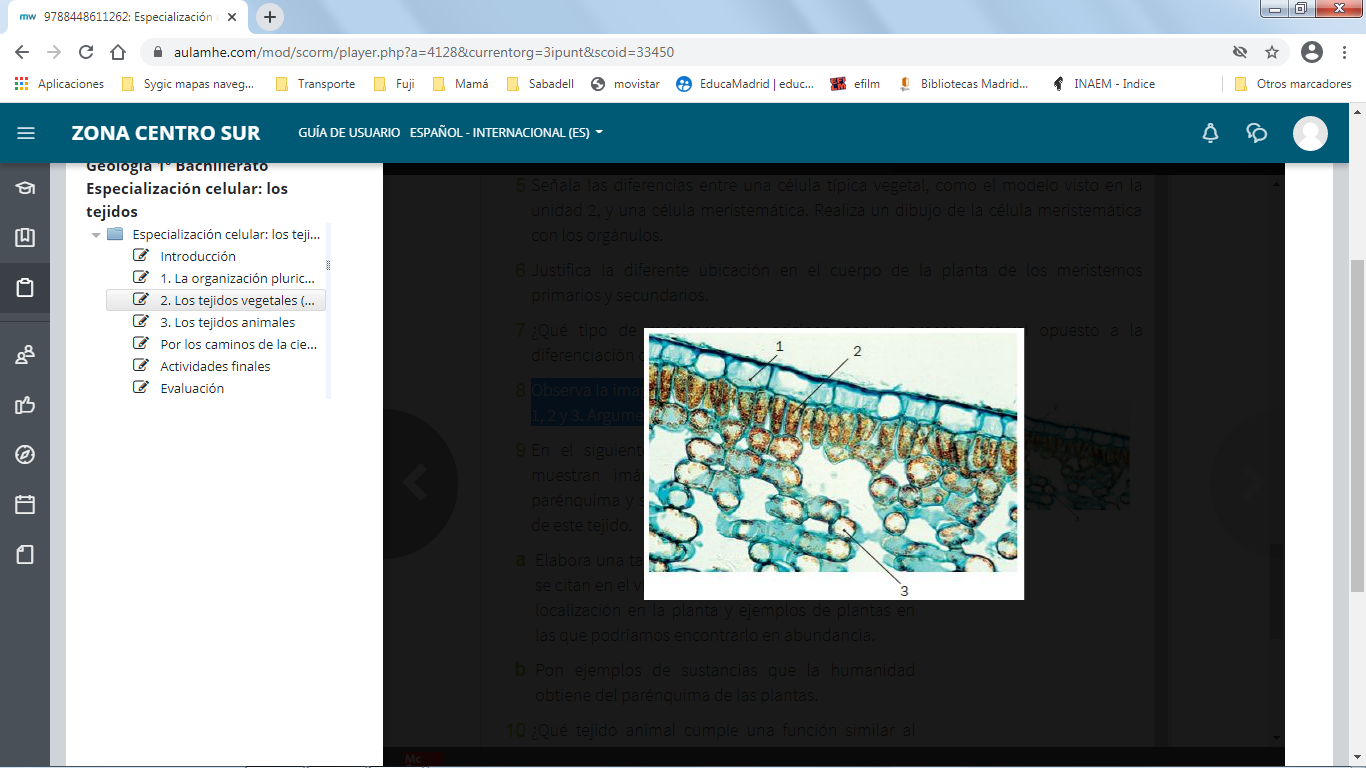 Las zonas marcadas en la imagen siguiente se corresponden con parénquima, floema y xilema. Indica a qué tejido corresponde cada número y argumenta tu respuesta. Relaciona la estructura de cada tejido con su función, ¿cómo podemos diferenciar un vaso conductor de savia bruta de otro que transporta savia elaborada? (12 puntos)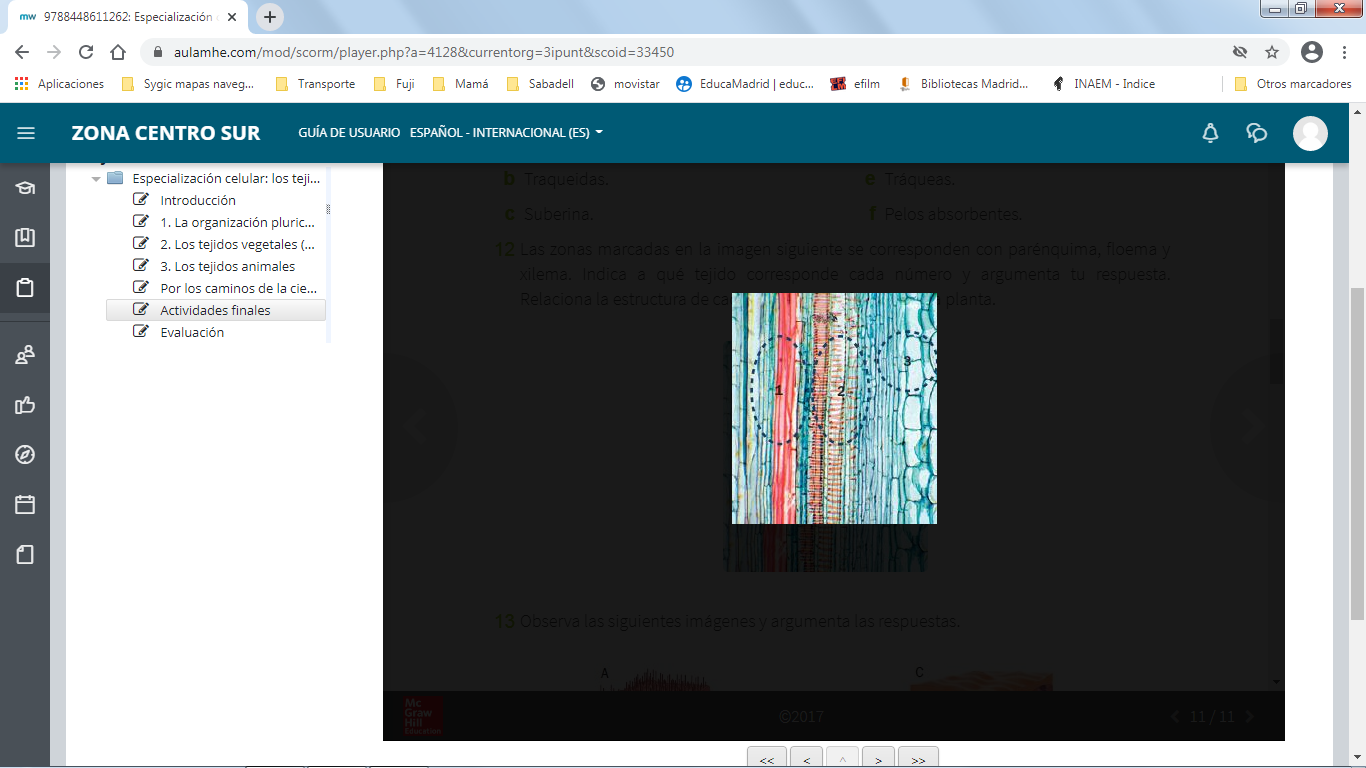 Responde a las siguientes cuestiones: (8 puntos)¿Qué tienen en común colénquima y esclerénquima?¿Cómo podrías diferenciar las células de ambos tejidos?6. Dados los siguientes esquemas: (10 puntos)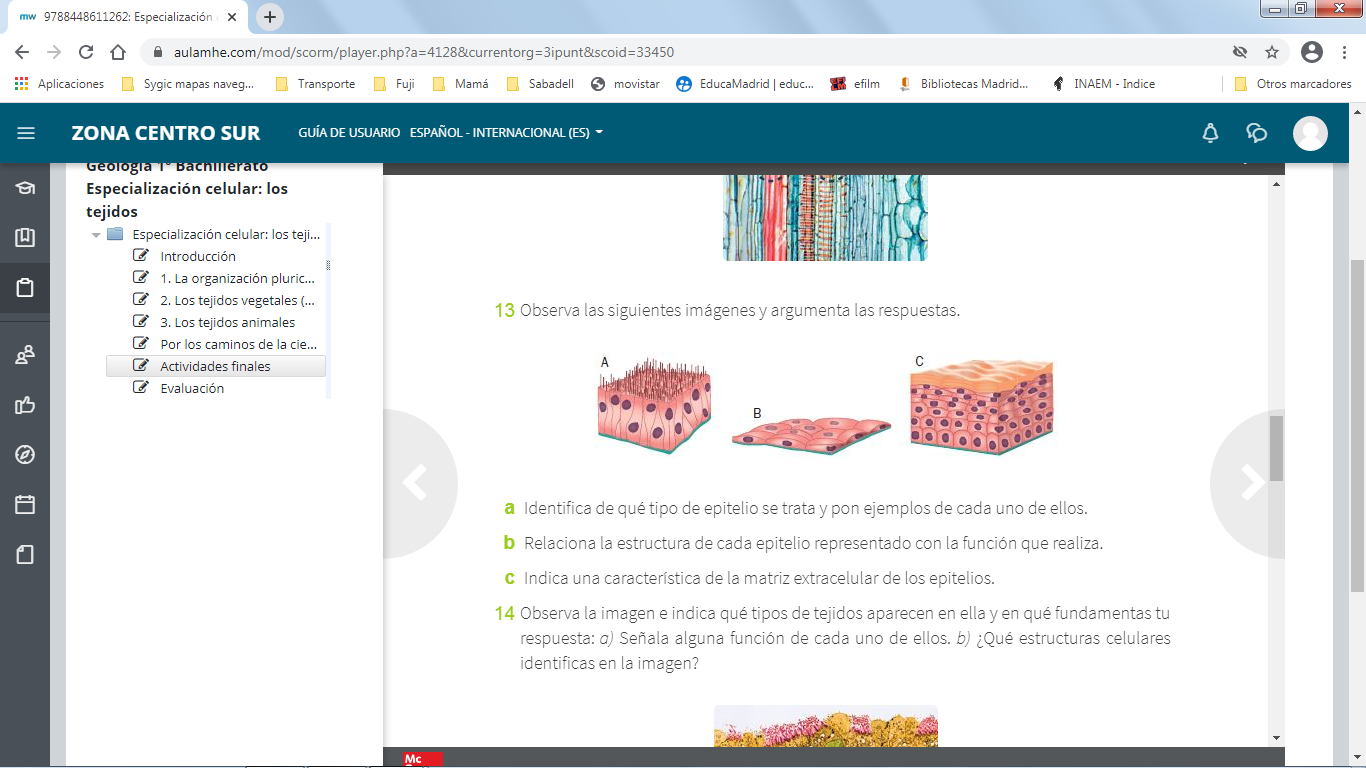 Un ejemploDadas las siguientes imágenes de tejidos conectivos, ¿a qué tipo de tejido corresponden? Indica localización, función y explica una característica de cada uno de ellos (10 puntos)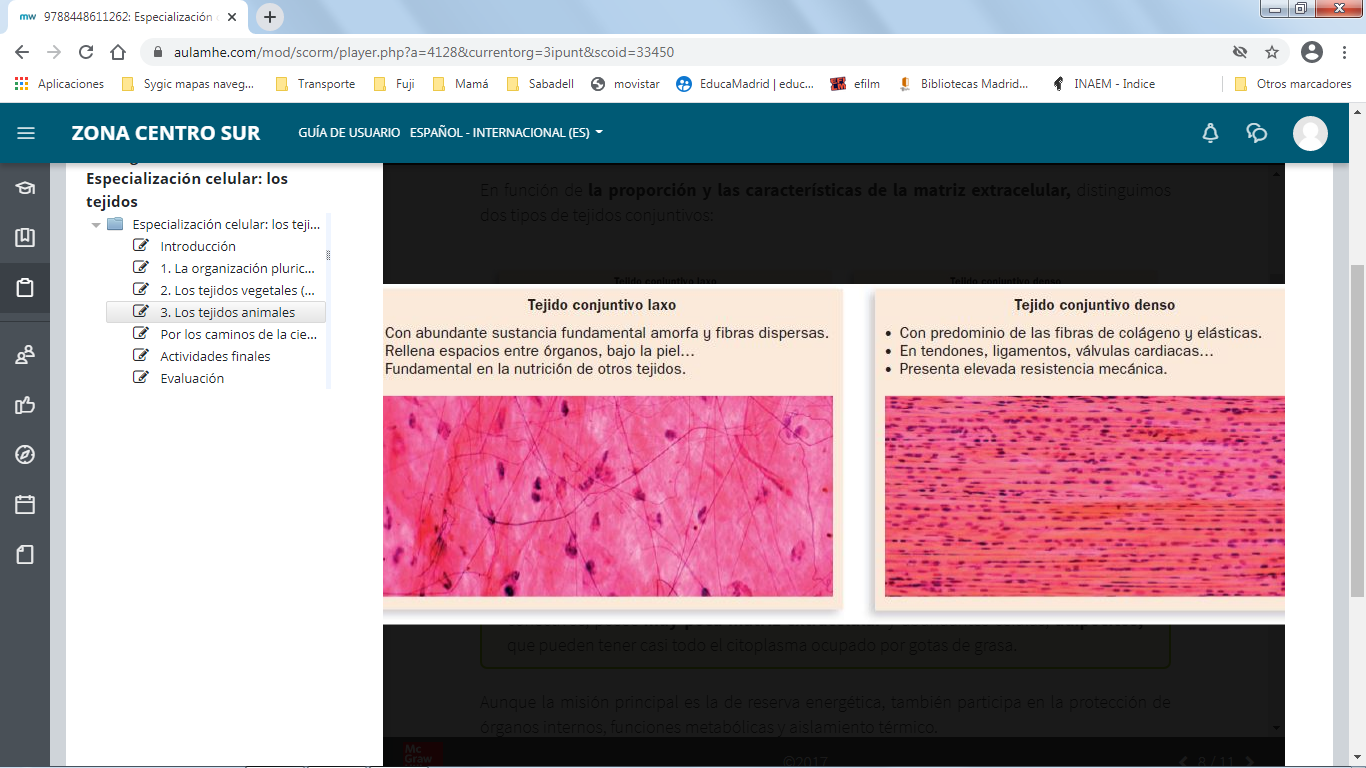 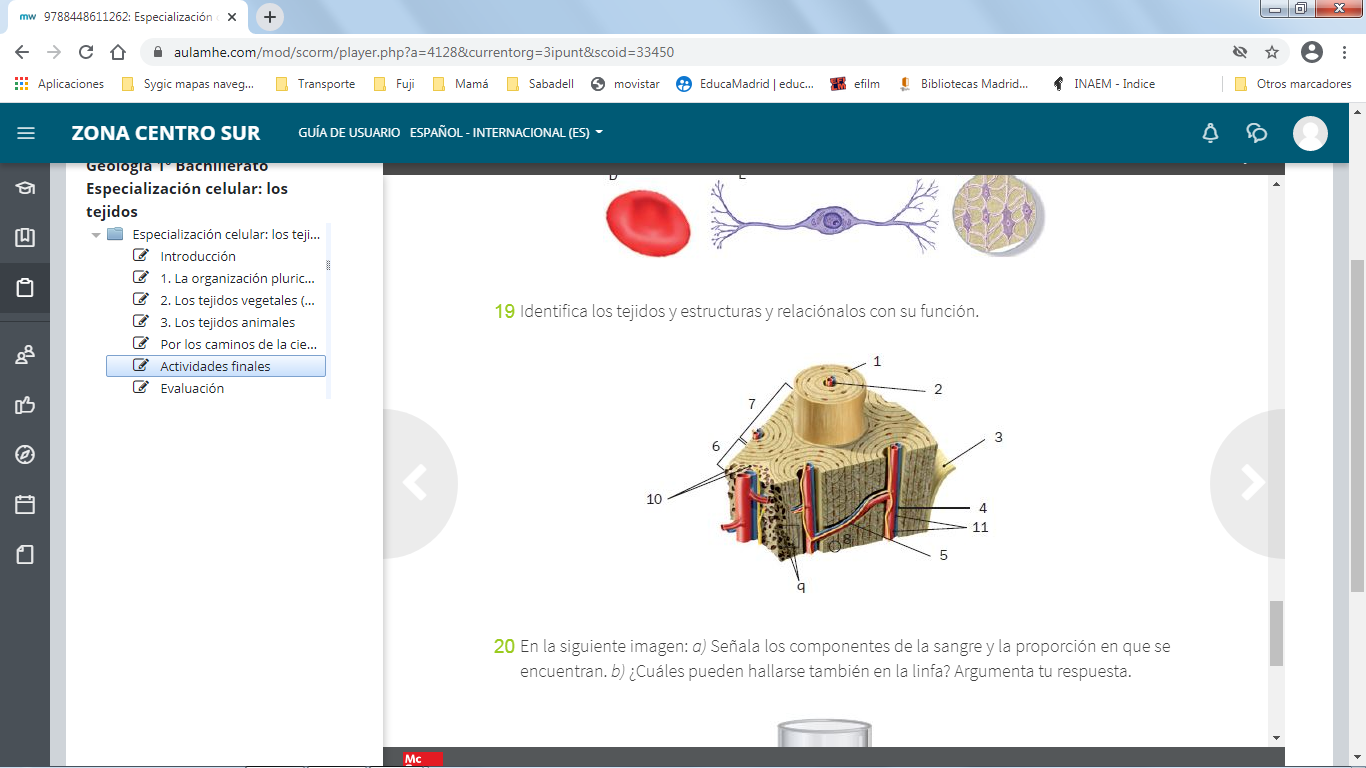 Define e indica si se ve en este esquema, la localización de los siguientes componentes: osteona, conducto de Havers, conducto de Volkmann, tejido hematopoyético, osteoblasto, osteoclasto, laguna ósea y calcóforo (12 puntos)¿Dónde se localiza el tejido óseo compacto y dónde el esponjoso? (4 puntos) Explica a qué tejido pertenecen las células gliales, nombra sus tipos y explica la función de cada una de ellas (12 puntos)Relaciona cada término con el tejido al que corresponde: (6 puntos)CondrocitosAdipocitosActina y miosinaMiocitosOligodendrocitosFibroblastos